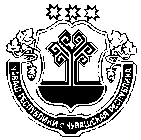 Об утверждении отчета об исполнении бюджета   Сятракасинского сельского поселения Моргаушского района Чувашской Республики за первое полугодие 2021 год              В соответствии со статьей 264.2 Бюджетного кодекса Российской Федерации и с главой 9 Положения о регулировании бюджетных правоотношений в Сятракасинском сельском поселении Моргаушского района Чувашской Республики администрация Сятракасинского сельского поселения	ПОСТАНОВЛЯЕТ:            1. Утвердить отчет об исполнении бюджета Сятракасинского сельского поселения Моргаушского района Чувашской Республики за первое полугодие 2021 год по расходам в сумме       3 745 089,22  руб., по доходам в сумме 4 388 356,80 руб., с превышением доходов над расходами в сумме 643 267,58 руб. со следующими показателями:доходы бюджета Сятракасинского сельского поселения Моргаушского района Чувашской Республики по кодам классификации бюджета за первое  полугодие 2021 год согласно приложению № 1 к настоящему Решению;расходы бюджета Сятракасинского сельского поселения Моргаушского района Чувашской Республики по ведомственной структуре расходов бюджета за первое  полугодие 2021 год согласно приложению № 2 к настоящему Решению;расходы бюджета Сятракасинского сельского поселения Моргаушского района Чувашской Республики по разделам и подразделам классификации расходов бюджета за  первое полугодие 2021 год согласно приложению № 3 к настоящему Решению;           источники финансирования дефицита бюджета Сятракасинского сельского поселения Моргаушского района Чувашской Республики по кодам классификации источников финансирования дефицита бюджета за первое полугодие 2021 год согласно приложению № 4 к настоящему Решению.2. Настоящее Решение вступает в силу после его официального опубликования.Глава Сятракасинского сельского поселения                                                 Н.Г. НикитинаЧувашская РеспубликаАдминистрацияСятракасинскогосельского поселенияМоргаушского районаПОСТАНОВЛЕНИЕ19.07.2021 г.  № 29деревня СятракасыЧãваш РеспубликиМуркаш районĕнÇатракассиял поселенийĕнадминистрацийĕЙЫШÃНУ19.07.2021 ç. № 29    Çатракасси ялӗ                                            Приложение № 1                                                                                                           к Постановлению администрации Сятракасинского сельского поселения Моргаушского района Чувашской Республики  от 19.07.2021 г. № 29 "Об утверждении отчета об исполнении бюджета Сятракасинского сельского поселения Моргаушского района Чувашской Республики  за первое полугодие 2021 год"                                                                                                                                                                                                         Приложение № 1                                                                                                           к Постановлению администрации Сятракасинского сельского поселения Моргаушского района Чувашской Республики  от 19.07.2021 г. № 29 "Об утверждении отчета об исполнении бюджета Сятракасинского сельского поселения Моргаушского района Чувашской Республики  за первое полугодие 2021 год"                                                                                                                                                                                                         Приложение № 1                                                                                                           к Постановлению администрации Сятракасинского сельского поселения Моргаушского района Чувашской Республики  от 19.07.2021 г. № 29 "Об утверждении отчета об исполнении бюджета Сятракасинского сельского поселения Моргаушского района Чувашской Республики  за первое полугодие 2021 год"                                                                                                                                                                                                         Приложение № 1                                                                                                           к Постановлению администрации Сятракасинского сельского поселения Моргаушского района Чувашской Республики  от 19.07.2021 г. № 29 "Об утверждении отчета об исполнении бюджета Сятракасинского сельского поселения Моргаушского района Чувашской Республики  за первое полугодие 2021 год"                                                                                                                                                                                                         Приложение № 1                                                                                                           к Постановлению администрации Сятракасинского сельского поселения Моргаушского района Чувашской Республики  от 19.07.2021 г. № 29 "Об утверждении отчета об исполнении бюджета Сятракасинского сельского поселения Моргаушского района Чувашской Республики  за первое полугодие 2021 год"                                                                                                                                                                                                         Приложение № 1                                                                                                           к Постановлению администрации Сятракасинского сельского поселения Моргаушского района Чувашской Республики  от 19.07.2021 г. № 29 "Об утверждении отчета об исполнении бюджета Сятракасинского сельского поселения Моргаушского района Чувашской Республики  за первое полугодие 2021 год"                                                                                                                                                                                                         Приложение № 1                                                                                                           к Постановлению администрации Сятракасинского сельского поселения Моргаушского района Чувашской Республики  от 19.07.2021 г. № 29 "Об утверждении отчета об исполнении бюджета Сятракасинского сельского поселения Моргаушского района Чувашской Республики  за первое полугодие 2021 год"                                                                                                                                                                                                         Приложение № 1                                                                                                           к Постановлению администрации Сятракасинского сельского поселения Моргаушского района Чувашской Республики  от 19.07.2021 г. № 29 "Об утверждении отчета об исполнении бюджета Сятракасинского сельского поселения Моргаушского района Чувашской Республики  за первое полугодие 2021 год"                                                                                                                                                                                                         Приложение № 1                                                                                                           к Постановлению администрации Сятракасинского сельского поселения Моргаушского района Чувашской Республики  от 19.07.2021 г. № 29 "Об утверждении отчета об исполнении бюджета Сятракасинского сельского поселения Моргаушского района Чувашской Республики  за первое полугодие 2021 год"                                                                                                                                                                                                         Приложение № 1                                                                                                           к Постановлению администрации Сятракасинского сельского поселения Моргаушского района Чувашской Республики  от 19.07.2021 г. № 29 "Об утверждении отчета об исполнении бюджета Сятракасинского сельского поселения Моргаушского района Чувашской Республики  за первое полугодие 2021 год"                                                                                                                                                                                                         Приложение № 1                                                                                                           к Постановлению администрации Сятракасинского сельского поселения Моргаушского района Чувашской Республики  от 19.07.2021 г. № 29 "Об утверждении отчета об исполнении бюджета Сятракасинского сельского поселения Моргаушского района Чувашской Республики  за первое полугодие 2021 год"                                                                                                                                                                                                         Приложение № 1                                                                                                           к Постановлению администрации Сятракасинского сельского поселения Моргаушского района Чувашской Республики  от 19.07.2021 г. № 29 "Об утверждении отчета об исполнении бюджета Сятракасинского сельского поселения Моргаушского района Чувашской Республики  за первое полугодие 2021 год"                                                                                                                                                                                                         Приложение № 1                                                                                                           к Постановлению администрации Сятракасинского сельского поселения Моргаушского района Чувашской Республики  от 19.07.2021 г. № 29 "Об утверждении отчета об исполнении бюджета Сятракасинского сельского поселения Моргаушского района Чувашской Республики  за первое полугодие 2021 год"                                                                                                                                                                                                         Приложение № 1                                                                                                           к Постановлению администрации Сятракасинского сельского поселения Моргаушского района Чувашской Республики  от 19.07.2021 г. № 29 "Об утверждении отчета об исполнении бюджета Сятракасинского сельского поселения Моргаушского района Чувашской Республики  за первое полугодие 2021 год"                                                                                                                                                                                                         Приложение № 1                                                                                                           к Постановлению администрации Сятракасинского сельского поселения Моргаушского района Чувашской Республики  от 19.07.2021 г. № 29 "Об утверждении отчета об исполнении бюджета Сятракасинского сельского поселения Моргаушского района Чувашской Республики  за первое полугодие 2021 год"                                                                                                                                                                                                         Приложение № 1                                                                                                           к Постановлению администрации Сятракасинского сельского поселения Моргаушского района Чувашской Республики  от 19.07.2021 г. № 29 "Об утверждении отчета об исполнении бюджета Сятракасинского сельского поселения Моргаушского района Чувашской Республики  за первое полугодие 2021 год"                                                                                                                                                                                                         Доходы бюджета Сятракасинского сельского поселения Моргаушского района Чувашской Республики по кодам классификации бюджета за первое полугодие 2021 годДоходы бюджета Сятракасинского сельского поселения Моргаушского района Чувашской Республики по кодам классификации бюджета за первое полугодие 2021 годДоходы бюджета Сятракасинского сельского поселения Моргаушского района Чувашской Республики по кодам классификации бюджета за первое полугодие 2021 годДоходы бюджета Сятракасинского сельского поселения Моргаушского района Чувашской Республики по кодам классификации бюджета за первое полугодие 2021 годДоходы бюджета Сятракасинского сельского поселения Моргаушского района Чувашской Республики по кодам классификации бюджета за первое полугодие 2021 годДоходы бюджета Сятракасинского сельского поселения Моргаушского района Чувашской Республики по кодам классификации бюджета за первое полугодие 2021 годДоходы бюджета Сятракасинского сельского поселения Моргаушского района Чувашской Республики по кодам классификации бюджета за первое полугодие 2021 годДоходы бюджета Сятракасинского сельского поселения Моргаушского района Чувашской Республики по кодам классификации бюджета за первое полугодие 2021 годДоходы бюджета Сятракасинского сельского поселения Моргаушского района Чувашской Республики по кодам классификации бюджета за первое полугодие 2021 годДоходы бюджета Сятракасинского сельского поселения Моргаушского района Чувашской Республики по кодам классификации бюджета за первое полугодие 2021 годДоходы бюджета Сятракасинского сельского поселения Моргаушского района Чувашской Республики по кодам классификации бюджета за первое полугодие 2021 годДоходы бюджета Сятракасинского сельского поселения Моргаушского района Чувашской Республики по кодам классификации бюджета за первое полугодие 2021 год Наименование показателяКод строкиКод дохода по бюджетной классификацииКассовое исполнение Наименование показателяКод строкиКод дохода по бюджетной классификацииКассовое исполнение Наименование показателяКод строкиКод дохода по бюджетной классификацииКассовое исполнение1234Доходы бюджета - всего010x4 388 356,80в том числе:  НАЛОГОВЫЕ И НЕНАЛОГОВЫЕ ДОХОДЫ010100 1 00 00000 00 0000 000306 439,26  НАЛОГИ НА ТОВАРЫ (РАБОТЫ, УСЛУГИ), РЕАЛИЗУЕМЫЕ НА ТЕРРИТОРИИ РОССИЙСКОЙ ФЕДЕРАЦИИ010100 1 03 00000 00 0000 000306 439,26  Акцизы по подакцизным товарам (продукции), производимым на территории Российской Федерации010100 1 03 02000 01 0000 110306 439,26  Доходы от уплаты акцизов на дизельное топливо, подлежащие распределению между бюджетами субъектов Российской Федерации и местными бюджетами с учетом установленных дифференцированных нормативов отчислений в местные бюджеты010100 1 03 02230 01 0000 110138 573,47  Доходы от уплаты акцизов на дизельное топливо, подлежащие распределению между бюджетами субъектов Российской Федерации и местными бюджетами с учетом установленных дифференцированных нормативов отчислений в местные бюджеты (по нормативам, установленным федеральным законом о федеральном бюджете в целях формирования дорожных фондов субъектов Российской Федерации)010100 1 03 02231 01 0000 110138 573,47  Доходы от уплаты акцизов на моторные масла для дизельных и (или) карбюраторных (инжекторных) двигателей, подлежащие распределению между бюджетами субъектов Российской Федерации и местными бюджетами с учетом установленных дифференцированных нормативов отчислений в местные бюджеты010100 1 03 02240 01 0000 1101 043,87  Доходы от уплаты акцизов на моторные масла для дизельных и (или) карбюраторных (инжекторных) двигателей, подлежащие распределению между бюджетами субъектов Российской Федерации и местными бюджетами с учетом установленных дифференцированных нормативов отчислений в местные бюджеты (по нормативам, установленным федеральным законом о федеральном бюджете в целях формирования дорожных фондов субъектов Российской Федерации)010100 1 03 02241 01 0000 1101 043,87  Доходы от уплаты акцизов на автомобильный бензин, подлежащие распределению между бюджетами субъектов Российской Федерации и местными бюджетами с учетом установленных дифференцированных нормативов отчислений в местные бюджеты010100 1 03 02250 01 0000 110192 687,61  Доходы от уплаты акцизов на автомобильный бензин, подлежащие распределению между бюджетами субъектов Российской Федерации и местными бюджетами с учетом установленных дифференцированных нормативов отчислений в местные бюджеты (по нормативам, установленным федеральным законом о федеральном бюджете в целях формирования дорожных фондов субъектов Российской Федерации)010100 1 03 02251 01 0000 110192 687,61  Доходы от уплаты акцизов на прямогонный бензин, подлежащие распределению между бюджетами субъектов Российской Федерации и местными бюджетами с учетом установленных дифференцированных нормативов отчислений в местные бюджеты010100 1 03 02260 01 0000 110-25 865,69  Доходы от уплаты акцизов на прямогонный бензин, подлежащие распределению между бюджетами субъектов Российской Федерации и местными бюджетами с учетом установленных дифференцированных нормативов отчислений в местные бюджеты (по нормативам, установленным федеральным законом о федеральном бюджете в целях формирования дорожных фондов субъектов Российской Федерации)010100 1 03 02261 01 0000 110-25 865,69  НАЛОГОВЫЕ И НЕНАЛОГОВЫЕ ДОХОДЫ010182 1 00 00000 00 0000 000199 877,66  НАЛОГИ НА ПРИБЫЛЬ, ДОХОДЫ010182 1 01 00000 00 0000 00070 224,29  Налог на доходы физических лиц010182 1 01 02000 01 0000 11070 224,29  Налог на доходы физических лиц с доходов, источником которых является налоговый агент, за исключением доходов, в отношении которых исчисление и уплата налога осуществляются в соответствии со статьями 227, 227.1 и 228 Налогового кодекса Российской Федерации010182 1 01 02010 01 0000 11070 177,75  Налог на доходы физических лиц с доходов, источником которых является налоговый агент, за исключением доходов, в отношении которых исчисление и уплата налога осуществляются в соответствии со статьями 227, 227.1 и 228 Налогового кодекса Российской Федерации (сумма платежа (перерасчеты, недоимка и задолженность по соответствующему платежу, в том числе по отмененному)010182 1 01 02010 01 1000 11068 355,03  Налог на доходы физических лиц с доходов, источником которых является налоговый агент, за исключением доходов, в отношении которых исчисление и уплата налога осуществляются в соответствии со статьями 227, 227.1 и 228 Налогового кодекса Российской Федерации (пени по соответствующему платежу)010182 1 01 02010 01 2100 110187,18  Налог на доходы физических лиц с доходов, источником которых является налоговый агент, за исключением доходов, в отношении которых исчисление и уплата налога осуществляются в соответствии со статьями 227, 227.1 и 228 Налогового кодекса Российской Федерации (суммы денежных взысканий (штрафов) по соответствующему платежу согласно законодательству Российской Федерации)010182 1 01 02010 01 3000 1101 635,54  Налог на доходы физических лиц с доходов, полученных физическими лицами в соответствии со статьей 228 Налогового кодекса Российской Федерации010182 1 01 02030 01 0000 11046,54  Налог на доходы физических лиц с доходов, полученных физическими лицами в соответствии со статьей 228 Налогового кодекса Российской Федерации (сумма платежа (перерасчеты, недоимка и задолженность по соответствующему платежу, в том числе по отмененному)010182 1 01 02030 01 1000 11045,86  Налог на доходы физических лиц с доходов, полученных физическими лицами в соответствии со статьей 228 Налогового кодекса Российской Федерации (пени по соответствующему платежу)010182 1 01 02030 01 2100 1100,68  НАЛОГИ НА СОВОКУПНЫЙ ДОХОД010182 1 05 00000 00 0000 00019 362,90  Единый сельскохозяйственный налог010182 1 05 03000 01 0000 11019 362,90  Единый сельскохозяйственный налог010182 1 05 03010 01 0000 11019 362,90  Единый сельскохозяйственный налог (сумма платежа (перерасчеты, недоимка и задолженность по соответствующему платежу, в том числе по отмененному)010182 1 05 03010 01 1000 11019 362,90  НАЛОГИ НА ИМУЩЕСТВО010182 1 06 00000 00 0000 000110 290,47  Налог на имущество физических лиц010182 1 06 01000 00 0000 11017 275,88  Налог на имущество физических лиц, взимаемый по ставкам, применяемым к объектам налогообложения, расположенным в границах сельских поселений010182 1 06 01030 10 0000 11017 275,88  Налог на имущество физических лиц, взимаемый по ставкам, применяемым к объектам налогообложения, расположенным в границах сельских поселений (сумма платежа (перерасчеты, недоимка и задолженность по соответствующему платежу, в том числе по отмененному)010182 1 06 01030 10 1000 11016 575,70  Налог на имущество физических лиц, взимаемый по ставкам, применяемым к объектам налогообложения, расположенным в границах сельских поселений (пени по соответствующему платежу)010182 1 06 01030 10 2100 110700,18  Земельный налог010182 1 06 06000 00 0000 11093 014,59  Земельный налог с организаций010182 1 06 06030 00 0000 1109 809,00  Земельный налог с организаций, обладающих земельным участком, расположенным в границах сельских поселений010182 1 06 06033 10 0000 1109 809,00  Земельный налог с организаций, обладающих земельным участком, расположенным в границах сельских поселений  (сумма платежа (перерасчеты, недоимка и задолженность по соответствующему платежу, в том числе по отмененному)010182 1 06 06033 10 1000 1109 809,00  Земельный налог с физических лиц010182 1 06 06040 00 0000 11083 205,59  Земельный налог с физических лиц, обладающих земельным участком, расположенным в границах сельских поселений010182 1 06 06043 10 0000 11083 205,59  Земельный налог с физических лиц, обладающих земельным участком, расположенным в границах сельских поселений  (сумма платежа (перерасчеты, недоимка и задолженность по соответствующему платежу, в том числе по отмененному)010182 1 06 06043 10 1000 11079 450,34  Земельный налог с физических лиц, обладающих земельным участком, расположенным в границах сельских поселений  (пени по соответствующему платежу)010182 1 06 06043 10 2100 1103 755,25  НАЛОГОВЫЕ И НЕНАЛОГОВЫЕ ДОХОДЫ010993 1 00 00000 00 0000 000202 700,49  ГОСУДАРСТВЕННАЯ ПОШЛИНА010993 1 08 00000 00 0000 0002 650,00  Государственная пошлина за совершение нотариальных действий (за исключением действий, совершаемых консульскими учреждениями Российской Федерации)010993 1 08 04000 01 0000 1102 650,00  Государственная пошлина за совершение нотариальных действий должностными лицами органов местного самоуправления, уполномоченными в соответствии с законодательными актами Российской Федерации на совершение нотариальных действий010993 1 08 04020 01 0000 1102 650,00010993 1 08 04020 01 1000 1102 650,00  ДОХОДЫ ОТ ИСПОЛЬЗОВАНИЯ ИМУЩЕСТВА, НАХОДЯЩЕГОСЯ В ГОСУДАРСТВЕННОЙ И МУНИЦИПАЛЬНОЙ СОБСТВЕННОСТИ010993 1 11 00000 00 0000 000174 946,88  Доходы, получаемые в виде арендной либо иной платы за передачу в возмездное пользование государственного и муниципального имущества (за исключением имущества бюджетных и автономных учреждений, а также имущества государственных и муниципальных унитарных предприятий, в том числе казенных)010993 1 11 05000 00 0000 120174 946,88  Доходы, получаемые в виде арендной платы за земли после разграничения государственной собственности на землю, а также средства от продажи права на заключение договоров аренды указанных земельных участков (за исключением земельных участков бюджетных и автономных учреждений)010993 1 11 05020 00 0000 120171 560,00  Доходы, получаемые в виде арендной платы, а также средства от продажи права на заключение договоров аренды за земли, находящиеся в собственности сельских поселений (за исключением земельных участков муниципальных бюджетных и автономных учреждений)010993 1 11 05025 10 0000 120171 560,00  Доходы от сдачи в аренду имущества, находящегося в оперативном управлении органов государственной власти, органов местного самоуправления, органов управления государственными внебюджетными фондами и созданных ими учреждений (за исключением имущества бюджетных и автономных учреждений)010993 1 11 05030 00 0000 1203 386,88  Доходы от сдачи в аренду имущества, находящегося в оперативном управлении органов управления сельских поселений и созданных ими учреждений (за исключением имущества муниципальных бюджетных и автономных учреждений)010993 1 11 05035 10 0000 1203 386,88  ДОХОДЫ ОТ ОКАЗАНИЯ ПЛАТНЫХ УСЛУГ И КОМПЕНСАЦИИ ЗАТРАТ ГОСУДАРСТВА010993 1 13 00000 00 0000 0003 045,43  Доходы от компенсации затрат государства010993 1 13 02000 00 0000 1303 045,43  Доходы, поступающие в порядке возмещения расходов, понесенных в связи с эксплуатацией имущества010993 1 13 02060 00 0000 1303 045,43  Доходы, поступающие в порядке возмещения расходов, понесенных в связи с эксплуатацией имущества сельских поселений010993 1 13 02065 10 0000 1303 045,43  ШТРАФЫ, САНКЦИИ, ВОЗМЕЩЕНИЕ УЩЕРБА010993 1 16 00000 00 0000 00022 058,18  Штрафы, неустойки, пени, уплаченные в соответствии с законом или договором в случае неисполнения или ненадлежащего исполнения обязательств перед государственным (муниципальным) органом, органом управления государственным внебюджетным фондом, казенным учреждением, Центральным банком Российской Федерации, иной организацией, действующей от имени Российской Федерации010993 1 16 07000 00 0000 14022 058,18  Штрафы, неустойки, пени, уплаченные в случае просрочки исполнения поставщиком (подрядчиком, исполнителем) обязательств, предусмотренных государственным (муниципальным) контрактом010993 1 16 07010 00 0000 14022 058,18  Штрафы, неустойки, пени, уплаченные в случае просрочки исполнения поставщиком (подрядчиком, исполнителем) обязательств, предусмотренных муниципальным контрактом, заключенным муниципальным органом, казенным учреждением сельского поселения010993 1 16 07010 10 0000 14022 058,18  БЕЗВОЗМЕЗДНЫЕ ПОСТУПЛЕНИЯ010993 2 00 00000 00 0000 0003 679 339,39  БЕЗВОЗМЕЗДНЫЕ ПОСТУПЛЕНИЯ ОТ ДРУГИХ БЮДЖЕТОВ БЮДЖЕТНОЙ СИСТЕМЫ РОССИЙСКОЙ ФЕДЕРАЦИИ010993 2 02 00000 00 0000 0003 473 849,39  Дотации бюджетам бюджетной системы Российской Федерации010993 2 02 10000 00 0000 1502 318 868,00  Дотации на выравнивание бюджетной обеспеченности010993 2 02 15001 00 0000 1502 318 868,00  Дотации бюджетам сельских поселений на выравнивание бюджетной обеспеченности из бюджета субъекта Российской Федерации010993 2 02 15001 10 0000 1502 318 868,00  Субсидии бюджетам бюджетной системы Российской Федерации (межбюджетные субсидии)010993 2 02 20000 00 0000 1501 051 452,61  Субсидии бюджетам на осуществление дорожной деятельности в отношении автомобильных дорог общего пользования, а также капитального ремонта и ремонта дворовых территорий многоквартирных домов, проездов к дворовым территориям многоквартирных домов населенных пунктов010993 2 02 20216 00 0000 150-  Субсидии бюджетам сельских поселений на осуществление дорожной деятельности в отношении автомобильных дорог общего пользования, а также капитального ремонта и ремонта дворовых территорий многоквартирных домов, проездов к дворовым территориям многоквартирных домов населенных пунктов010993 2 02 20216 10 0000 150-  Прочие субсидии010993 2 02 29999 00 0000 1501 051 452,61  Прочие субсидии бюджетам сельских поселений010993 2 02 29999 10 0000 1501 051 452,61  Субвенции бюджетам бюджетной системы Российской Федерации010993 2 02 30000 00 0000 150103 528,78  Субвенции бюджетам на осуществление первичного воинского учета на территориях, где отсутствуют военные комиссариаты010993 2 02 35118 00 0000 150103 528,78  Субвенции бюджетам сельских поселений на осуществление первичного воинского учета на территориях, где отсутствуют военные комиссариаты010993 2 02 35118 10 0000 150103 528,78  Иные межбюджетные трансферты010993 2 02 40000 00 0000 150-  Прочие межбюджетные трансферты, передаваемые бюджетам010993 2 02 49999 00 0000 150-  Прочие межбюджетные трансферты, передаваемые бюджетам сельских поселений010993 2 02 49999 10 0000 150-  ПРОЧИЕ БЕЗВОЗМЕЗДНЫЕ ПОСТУПЛЕНИЯ010993 2 07 00000 00 0000 000205 490,00  Прочие безвозмездные поступления в бюджеты сельских поселений010993 2 07 05000 10 0000 150205 490,00  Поступления от денежных пожертвований, предоставляемых физическими лицами получателям средств бюджетов сельских поселений010993 2 07 05020 10 0000 150205 490,00Приложение № 2                                                                                                           к Постановлению администрации Сятракасинского сельского поселения Моргаушского района Чувашской Республики  от  19.07.2021 г. № 29 "Об утверждении отчета об исполнении бюджета Сятракасинского сельского поселения Моргаушского района Чувашской Республики  за полугодие 2021 год"                                                                                                                                                                                                         Приложение № 2                                                                                                           к Постановлению администрации Сятракасинского сельского поселения Моргаушского района Чувашской Республики  от  19.07.2021 г. № 29 "Об утверждении отчета об исполнении бюджета Сятракасинского сельского поселения Моргаушского района Чувашской Республики  за полугодие 2021 год"                                                                                                                                                                                                         Приложение № 2                                                                                                           к Постановлению администрации Сятракасинского сельского поселения Моргаушского района Чувашской Республики  от  19.07.2021 г. № 29 "Об утверждении отчета об исполнении бюджета Сятракасинского сельского поселения Моргаушского района Чувашской Республики  за полугодие 2021 год"                                                                                                                                                                                                         Приложение № 2                                                                                                           к Постановлению администрации Сятракасинского сельского поселения Моргаушского района Чувашской Республики  от  19.07.2021 г. № 29 "Об утверждении отчета об исполнении бюджета Сятракасинского сельского поселения Моргаушского района Чувашской Республики  за полугодие 2021 год"                                                                                                                                                                                                         Приложение № 2                                                                                                           к Постановлению администрации Сятракасинского сельского поселения Моргаушского района Чувашской Республики  от  19.07.2021 г. № 29 "Об утверждении отчета об исполнении бюджета Сятракасинского сельского поселения Моргаушского района Чувашской Республики  за полугодие 2021 год"                                                                                                                                                                                                         Приложение № 2                                                                                                           к Постановлению администрации Сятракасинского сельского поселения Моргаушского района Чувашской Республики  от  19.07.2021 г. № 29 "Об утверждении отчета об исполнении бюджета Сятракасинского сельского поселения Моргаушского района Чувашской Республики  за полугодие 2021 год"                                                                                                                                                                                                         Приложение № 2                                                                                                           к Постановлению администрации Сятракасинского сельского поселения Моргаушского района Чувашской Республики  от  19.07.2021 г. № 29 "Об утверждении отчета об исполнении бюджета Сятракасинского сельского поселения Моргаушского района Чувашской Республики  за полугодие 2021 год"                                                                                                                                                                                                         Приложение № 2                                                                                                           к Постановлению администрации Сятракасинского сельского поселения Моргаушского района Чувашской Республики  от  19.07.2021 г. № 29 "Об утверждении отчета об исполнении бюджета Сятракасинского сельского поселения Моргаушского района Чувашской Республики  за полугодие 2021 год"                                                                                                                                                                                                         Приложение № 2                                                                                                           к Постановлению администрации Сятракасинского сельского поселения Моргаушского района Чувашской Республики  от  19.07.2021 г. № 29 "Об утверждении отчета об исполнении бюджета Сятракасинского сельского поселения Моргаушского района Чувашской Республики  за полугодие 2021 год"                                                                                                                                                                                                         Приложение № 2                                                                                                           к Постановлению администрации Сятракасинского сельского поселения Моргаушского района Чувашской Республики  от  19.07.2021 г. № 29 "Об утверждении отчета об исполнении бюджета Сятракасинского сельского поселения Моргаушского района Чувашской Республики  за полугодие 2021 год"                                                                                                                                                                                                         Приложение № 2                                                                                                           к Постановлению администрации Сятракасинского сельского поселения Моргаушского района Чувашской Республики  от  19.07.2021 г. № 29 "Об утверждении отчета об исполнении бюджета Сятракасинского сельского поселения Моргаушского района Чувашской Республики  за полугодие 2021 год"                                                                                                                                                                                                         Приложение № 2                                                                                                           к Постановлению администрации Сятракасинского сельского поселения Моргаушского района Чувашской Республики  от  19.07.2021 г. № 29 "Об утверждении отчета об исполнении бюджета Сятракасинского сельского поселения Моргаушского района Чувашской Республики  за полугодие 2021 год"                                                                                                                                                                                                         Приложение № 2                                                                                                           к Постановлению администрации Сятракасинского сельского поселения Моргаушского района Чувашской Республики  от  19.07.2021 г. № 29 "Об утверждении отчета об исполнении бюджета Сятракасинского сельского поселения Моргаушского района Чувашской Республики  за полугодие 2021 год"                                                                                                                                                                                                         Приложение № 2                                                                                                           к Постановлению администрации Сятракасинского сельского поселения Моргаушского района Чувашской Республики  от  19.07.2021 г. № 29 "Об утверждении отчета об исполнении бюджета Сятракасинского сельского поселения Моргаушского района Чувашской Республики  за полугодие 2021 год"                                                                                                                                                                                                         Приложение № 2                                                                                                           к Постановлению администрации Сятракасинского сельского поселения Моргаушского района Чувашской Республики  от  19.07.2021 г. № 29 "Об утверждении отчета об исполнении бюджета Сятракасинского сельского поселения Моргаушского района Чувашской Республики  за полугодие 2021 год"                                                                                                                                                                                                         Приложение № 2                                                                                                           к Постановлению администрации Сятракасинского сельского поселения Моргаушского района Чувашской Республики  от  19.07.2021 г. № 29 "Об утверждении отчета об исполнении бюджета Сятракасинского сельского поселения Моргаушского района Чувашской Республики  за полугодие 2021 год"                                                                                                                                                                                                         Расходы бюджета Сятракасинского сельского поселения Моргаушского района Чувашской Республики по ведомственной структуре расходов бюджета  за полугодие 2021 годРасходы бюджета Сятракасинского сельского поселения Моргаушского района Чувашской Республики по ведомственной структуре расходов бюджета  за полугодие 2021 годРасходы бюджета Сятракасинского сельского поселения Моргаушского района Чувашской Республики по ведомственной структуре расходов бюджета  за полугодие 2021 годРасходы бюджета Сятракасинского сельского поселения Моргаушского района Чувашской Республики по ведомственной структуре расходов бюджета  за полугодие 2021 годРасходы бюджета Сятракасинского сельского поселения Моргаушского района Чувашской Республики по ведомственной структуре расходов бюджета  за полугодие 2021 годРасходы бюджета Сятракасинского сельского поселения Моргаушского района Чувашской Республики по ведомственной структуре расходов бюджета  за полугодие 2021 годРасходы бюджета Сятракасинского сельского поселения Моргаушского района Чувашской Республики по ведомственной структуре расходов бюджета  за полугодие 2021 годРасходы бюджета Сятракасинского сельского поселения Моргаушского района Чувашской Республики по ведомственной структуре расходов бюджета  за полугодие 2021 год Наименование показателяКод строкиКод расхода по бюджетной классификацииКассовое исполнение  Наименование показателяКод строкиКод расхода по бюджетной классификацииКассовое исполнение  Наименование показателяКод строкиКод расхода по бюджетной классификацииКассовое исполнение 1234Расходы бюджета - всего200x3 745 089,22в том числе:  ОБЩЕГОСУДАРСТВЕННЫЕ ВОПРОСЫ200993 0100 00 0 00 00000 000741 460,04  Функционирование Правительства Российской Федерации, высших исполнительных органов государственной власти субъектов Российской Федерации, местных администраций200993 0104 00 0 00 00000 000730 460,04  Обеспечение функций муниципальных органов200993 0104 Ч4 Э 01 00200 000730 460,04  Расходы на выплаты персоналу в целях обеспечения выполнения функций государственными (муниципальными) органами, казенными учреждениями, органами управления государственными внебюджетными фондами200993 0104 Ч4 Э 01 00200 100570 332,88  Расходы на выплаты персоналу государственных (муниципальных) органов200993 0104 Ч4 Э 01 00200 120570 332,88  Фонд оплаты труда государственных (муниципальных) органов200993 0104 Ч4 Э 01 00200 121447 856,95  Взносы по обязательному социальному страхованию на выплаты денежного содержания и иные выплаты работникам государственных (муниципальных) органов200993 0104 Ч4 Э 01 00200 129122 475,93  Закупка товаров, работ и услуг для обеспечения государственных (муниципальных) нужд200993 0104 Ч4 Э 01 00200 200158 243,16  Иные закупки товаров, работ и услуг для обеспечения государственных (муниципальных) нужд200993 0104 Ч4 Э 01 00200 240158 243,16  Закупка товаров, работ, услуг в сфере информационно-коммуникационных технологий200993 0104 Ч4 Э 01 00200 242117 231,73  Прочая закупка товаров, работ и услуг200993 0104 Ч4 Э 01 00200 24438 455,54  Закупка энергетических ресурсов200993 0104 Ч4 Э 01 00200 2472 555,89  Иные бюджетные ассигнования200993 0104 Ч4 Э 01 00200 8001 884,00  Уплата налогов, сборов и иных платежей200993 0104 Ч4 Э 01 00200 8501 884,00  Уплата прочих налогов, сборов200993 0104 Ч4 Э 01 00200 8521 494,00  Уплата иных платежей200993 0104 Ч4 Э 01 00200 853390,00  Резервные фонды200993 0111 00 0 00 00000 000-  Резервный фонд администрации муниципального образования Чувашской Республики200993 0111 Ч4 1 01 73430 000-  Иные бюджетные ассигнования200993 0111 Ч4 1 01 73430 800-  Резервные средства200993 0111 Ч4 1 01 73430 870-  Другие общегосударственные вопросы200993 0113 00 0 00 00000 00011 000,00  Прочие выплаты по обязательствам муниципального образования Чувашской Республики200993 0113 Ч4 1 03 73450 000-  Иные бюджетные ассигнования200993 0113 Ч4 1 03 73450 800-  Уплата налогов, сборов и иных платежей200993 0113 Ч4 1 03 73450 850-  Переподготовка и повышение квалификации кадров для муниципальной службы200993 0113 Ч5 3 02 73710 00011 000,00  Закупка товаров, работ и услуг для обеспечения государственных (муниципальных) нужд200993 0113 Ч5 3 02 73710 20011 000,00  Иные закупки товаров, работ и услуг для обеспечения государственных (муниципальных) нужд200993 0113 Ч5 3 02 73710 24011 000,00  Прочая закупка товаров, работ и услуг200993 0113 Ч5 3 02 73710 24411 000,00  НАЦИОНАЛЬНАЯ ОБОРОНА200993 0200 00 0 00 00000 00059 609,13  Мобилизационная и вневойсковая подготовка200993 0203 00 0 00 00000 00059 609,13  Осуществление первичного воинского учета на территориях, где отсутствуют военные комиссариаты, за счет субвенции, предоставляемой из федерального бюджета200993 0203 Ч4 1 04 51180 00059 609,13  Расходы на выплаты персоналу в целях обеспечения выполнения функций государственными (муниципальными) органами, казенными учреждениями, органами управления государственными внебюджетными фондами200993 0203 Ч4 1 04 51180 10059 609,13  Расходы на выплаты персоналу государственных (муниципальных) органов200993 0203 Ч4 1 04 51180 12059 609,13  Фонд оплаты труда государственных (муниципальных) органов200993 0203 Ч4 1 04 51180 12148 035,80  Взносы по обязательному социальному страхованию на выплаты денежного содержания и иные выплаты работникам государственных (муниципальных) органов200993 0203 Ч4 1 04 51180 12911 573,33  Закупка товаров, работ и услуг для обеспечения государственных (муниципальных) нужд200993 0203 Ч4 1 04 51180 200-  Иные закупки товаров, работ и услуг для обеспечения государственных (муниципальных) нужд200993 0203 Ч4 1 04 51180 240-  НАЦИОНАЛЬНАЯ БЕЗОПАСНОСТЬ И ПРАВООХРАНИТЕЛЬНАЯ ДЕЯТЕЛЬНОСТЬ200993 0300 00 0 00 00000 00076 811,48  Гражданская оборона200993 0309 00 0 00 00000 0002 811,48  Обеспечение деятельности муниципальных учреждений, реализующих мероприятия по обеспечению безопасности и защиты населения и территорий Чувашской Республики от чрезвычайных ситуаций200993 0309 Ц8 1 02 70030 0002 811,48  Закупка товаров, работ и услуг для обеспечения государственных (муниципальных) нужд200993 0309 Ц8 1 02 70030 2002 811,48  Иные закупки товаров, работ и услуг для обеспечения государственных (муниципальных) нужд200993 0309 Ц8 1 02 70030 2402 811,48  Прочая закупка товаров, работ и услуг200993 0309 Ц8 1 02 70030 2442 811,48  Защита населения и территории от чрезвычайных ситуаций природного и техногенного характера, пожарная безопасность200993 0310 00 0 00 00000 00072 000,00  Мероприятия по обеспечению пожарной безопасности муниципальных объектов200993 0310 Ц8 1 04 70280 00072 000,00  Закупка товаров, работ и услуг для обеспечения государственных (муниципальных) нужд200993 0310 Ц8 1 04 70280 20072 000,00  Иные закупки товаров, работ и услуг для обеспечения государственных (муниципальных) нужд200993 0310 Ц8 1 04 70280 24072 000,00  Прочая закупка товаров, работ и услуг200993 0310 Ц8 1 04 70280 24472 000,00  Другие вопросы в области национальной безопасности и правоохранительной деятельности200993 0314 00 0 00 00000 0002 000,00  Приобретение (изготовление) информационных материалов200993 0314 Ц8 3 04 76030 0002 000,00  Закупка товаров, работ и услуг для обеспечения государственных (муниципальных) нужд200993 0314 Ц8 3 04 76030 2002 000,00  Иные закупки товаров, работ и услуг для обеспечения государственных (муниципальных) нужд200993 0314 Ц8 3 04 76030 2402 000,00  Прочая закупка товаров, работ и услуг200993 0314 Ц8 3 04 76030 2442 000,00  НАЦИОНАЛЬНАЯ ЭКОНОМИКА200993 0400 00 0 00 00000 0001 166 564,40  Дорожное хозяйство (дорожные фонды)200993 0409 00 0 00 00000 000247 096,00  Реализация проектов развития общественной инфраструктуры, основанных на местных инициативах200993 0409 A6 2 01 S6570 000-  Закупка товаров, работ и услуг для обеспечения государственных (муниципальных) нужд200993 0409 A6 2 01 S6570 200-  Иные закупки товаров, работ и услуг для обеспечения государственных (муниципальных) нужд200993 0409 A6 2 01 S6570 240-  Осуществление дорожной деятельности, кроме деятельности по строительству, в отношении автомобильных дорог местного значения в границах населенных пунктов поселения200993 0409 Ч2 1 03 74190 000-  Закупка товаров, работ и услуг для обеспечения государственных (муниципальных) нужд200993 0409 Ч2 1 03 74190 200-  Иные закупки товаров, работ и услуг для обеспечения государственных (муниципальных) нужд200993 0409 Ч2 1 03 74190 240-  Капитальный ремонт и ремонт автомобильных дорог общего пользования местного значения в границах населенных пунктов поселения200993 0409 Ч2 1 03 S4191 000-  Закупка товаров, работ и услуг для обеспечения государственных (муниципальных) нужд200993 0409 Ч2 1 03 S4191 200-  Иные закупки товаров, работ и услуг для обеспечения государственных (муниципальных) нужд200993 0409 Ч2 1 03 S4191 240-  Содержание автомобильных дорог общего пользования местного значения в границах населенных пунктов поселения200993 0409 Ч2 1 03 S4192 000247 096,00  Закупка товаров, работ и услуг для обеспечения государственных (муниципальных) нужд200993 0409 Ч2 1 03 S4192 200247 096,00  Иные закупки товаров, работ и услуг для обеспечения государственных (муниципальных) нужд200993 0409 Ч2 1 03 S4192 240247 096,00  Прочая закупка товаров, работ и услуг200993 0409 Ч2 1 03 S4192 244247 096,00  Капитальный ремонт и ремонт автомобильных дорог общего пользования местного значения в границах населенных пунктов поселений200993 0409 Ч2 1 04 74260 000-  Закупка товаров, работ и услуг для обеспечения государственных (муниципальных) нужд200993 0409 Ч2 1 04 74260 200-  Иные закупки товаров, работ и услуг для обеспечения государственных (муниципальных) нужд200993 0409 Ч2 1 04 74260 240-  Другие вопросы в области национальной экономики200993 0412 00 0 00 00000 000919 468,40  Обеспечение реализации полномочий по техническому учету, технической инвентаризации и определению кадастровой стоимости объектов недвижимости, а также мониторингу и обработке данных рынка недвижимости200993 0412 A4 1 02 76120 00028 000,00  Закупка товаров, работ и услуг для обеспечения государственных (муниципальных) нужд200993 0412 A4 1 02 76120 20028 000,00  Иные закупки товаров, работ и услуг для обеспечения государственных (муниципальных) нужд200993 0412 A4 1 02 76120 24028 000,00  Прочая закупка товаров, работ и услуг200993 0412 A4 1 02 76120 24428 000,00  Разработка проектно-сметной документации на объекты капитального строительства, проведение государственной экспертизы проектной документации и достоверности определения сметной стоимости объектов капитального строительства200993 0412 A6 2 01 S5330 000891 468,40  Закупка товаров, работ и услуг для обеспечения государственных (муниципальных) нужд200993 0412 A6 2 01 S5330 200891 468,40  Иные закупки товаров, работ и услуг для обеспечения государственных (муниципальных) нужд200993 0412 A6 2 01 S5330 240891 468,40  Прочая закупка товаров, работ и услуг200993 0412 A6 2 01 S5330 244891 468,40  ЖИЛИЩНО-КОММУНАЛЬНОЕ ХОЗЯЙСТВО200993 0500 00 0 00 00000 000586 012,90  Коммунальное хозяйство200993 0502 00 0 00 00000 000267 485,27  Капитальный и текущий ремонт объектов водоснабжения (водозаборных сооружений, водопроводов и др.) муниципальных образований200993 0502 A1 3 01 73090 000267 485,27  Закупка товаров, работ и услуг для обеспечения государственных (муниципальных) нужд200993 0502 A1 3 01 73090 200267 485,27  Иные закупки товаров, работ и услуг для обеспечения государственных (муниципальных) нужд200993 0502 A1 3 01 73090 240267 485,27  Прочая закупка товаров, работ и услуг200993 0502 A1 3 01 73090 244267 485,27  Развитие водоснабжения в сельской местности200993 0502 A1 3 01 75080 000-  Закупка товаров, работ и услуг для обеспечения государственных (муниципальных) нужд200993 0502 A1 3 01 75080 200-  Иные закупки товаров, работ и услуг для обеспечения государственных (муниципальных) нужд200993 0502 A1 3 01 75080 240-  Благоустройство200993 0503 00 0 00 00000 000318 527,63  Благоустройство дворовых и общественных территорий муниципальных образований Чувашской Республики200993 0503 A5 1 02 75550 000-  Закупка товаров, работ и услуг для обеспечения государственных (муниципальных) нужд200993 0503 A5 1 02 75550 200-  Иные закупки товаров, работ и услуг для обеспечения государственных (муниципальных) нужд200993 0503 A5 1 02 75550 240-  Уличное освещение200993 0503 A5 1 02 77400 000211 226,88  Закупка товаров, работ и услуг для обеспечения государственных (муниципальных) нужд200993 0503 A5 1 02 77400 200211 226,88  Иные закупки товаров, работ и услуг для обеспечения государственных (муниципальных) нужд200993 0503 A5 1 02 77400 240211 226,88  Прочая закупка товаров, работ и услуг200993 0503 A5 1 02 77400 244125 656,42  Закупка энергетических ресурсов200993 0503 A5 1 02 77400 24785 570,46  Реализация мероприятий по благоустройству территории200993 0503 A5 1 02 77420 00095 659,75  Закупка товаров, работ и услуг для обеспечения государственных (муниципальных) нужд200993 0503 A5 1 02 77420 20095 659,75  Иные закупки товаров, работ и услуг для обеспечения государственных (муниципальных) нужд200993 0503 A5 1 02 77420 24095 659,75  Прочая закупка товаров, работ и услуг200993 0503 A5 1 02 77420 24495 659,75  Осуществление строительных и ремонтных работ в целях обеспечения благоустройства территории200993 0503 A5 1 02 77470 00011 641,00  Закупка товаров, работ и услуг для обеспечения государственных (муниципальных) нужд200993 0503 A5 1 02 77470 20011 641,00  Иные закупки товаров, работ и услуг для обеспечения государственных (муниципальных) нужд200993 0503 A5 1 02 77470 24011 641,00  Прочая закупка товаров, работ и услуг200993 0503 A5 1 02 77470 24411 641,00  Реализация мероприятий по благоустройству дворовых территорий200993 0503 A5 1 02 S0851 000-  Закупка товаров, работ и услуг для обеспечения государственных (муниципальных) нужд200993 0503 A5 1 02 S0851 200-  Иные закупки товаров, работ и услуг для обеспечения государственных (муниципальных) нужд200993 0503 A5 1 02 S0851 240-  Поддержка региональных проектов в области обращения с отходами и ликвидации накопленного экологического ущерба200993 0503 Ч3 6 02 75070 000-  Закупка товаров, работ и услуг для обеспечения государственных (муниципальных) нужд200993 0503 Ч3 6 02 75070 200-  Иные закупки товаров, работ и услуг для обеспечения государственных (муниципальных) нужд200993 0503 Ч3 6 02 75070 240-  КУЛЬТУРА, КИНЕМАТОГРАФИЯ200993 0800 00 0 00 00000 0001 083 546,27  Культура200993 0801 00 0 00 00000 0001 083 546,27  Обеспечение деятельности государственных учреждений культурно-досугового типа и народного творчества200993 0801 Ц4 1 07 7A390 0001 083 546,27  Закупка товаров, работ и услуг для обеспечения государственных (муниципальных) нужд200993 0801 Ц4 1 07 7A390 200169 836,27  Иные закупки товаров, работ и услуг для обеспечения государственных (муниципальных) нужд200993 0801 Ц4 1 07 7A390 240169 836,27  Закупка энергетических ресурсов200993 0801 Ц4 1 07 7A390 247169 836,27  Межбюджетные трансферты200993 0801 Ц4 1 07 7A390 500913 710,00  Иные межбюджетные трансферты200993 0801 Ц4 1 07 7A390 540913 710,00  Иные бюджетные ассигнования200993 0801 Ц4 1 07 7A390 800-  Уплата налогов, сборов и иных платежей200993 0801 Ц4 1 07 7A390 850-  ФИЗИЧЕСКАЯ КУЛЬТУРА И СПОРТ200993 1100 00 0 00 00000 00031 085,00  Физическая культура200993 1101 00 0 00 00000 00031 085,00  Организация и проведение официальных физкультурных мероприятий200993 1101 Ц5 1 01 71390 00031 085,00  Закупка товаров, работ и услуг для обеспечения государственных (муниципальных) нужд200993 1101 Ц5 1 01 71390 20031 085,00  Иные закупки товаров, работ и услуг для обеспечения государственных (муниципальных) нужд200993 1101 Ц5 1 01 71390 24031 085,00  Прочая закупка товаров, работ и услуг200993 1101 Ц5 1 01 71390 24431 085,00Результат исполнения бюджета (дефицит / профицит)450x643 267,58Приложение № 3                                                                                                          к Постановлению администрации Сятракасинского сельского поселения Моргаушского 3айона Чувашской Республики  от 19.07.2021 г. № 29 "Об утверждении отчета об исполнении бюджета Сятракасинского сельского поселения Моргаушского района Чувашской Республики  за полугодие 2021 год"                                                                                                                                                                                                         Приложение № 3                                                                                                          к Постановлению администрации Сятракасинского сельского поселения Моргаушского 3айона Чувашской Республики  от 19.07.2021 г. № 29 "Об утверждении отчета об исполнении бюджета Сятракасинского сельского поселения Моргаушского района Чувашской Республики  за полугодие 2021 год"                                                                                                                                                                                                         Приложение № 3                                                                                                          к Постановлению администрации Сятракасинского сельского поселения Моргаушского 3айона Чувашской Республики  от 19.07.2021 г. № 29 "Об утверждении отчета об исполнении бюджета Сятракасинского сельского поселения Моргаушского района Чувашской Республики  за полугодие 2021 год"                                                                                                                                                                                                         Приложение № 3                                                                                                          к Постановлению администрации Сятракасинского сельского поселения Моргаушского 3айона Чувашской Республики  от 19.07.2021 г. № 29 "Об утверждении отчета об исполнении бюджета Сятракасинского сельского поселения Моргаушского района Чувашской Республики  за полугодие 2021 год"                                                                                                                                                                                                         Приложение № 3                                                                                                          к Постановлению администрации Сятракасинского сельского поселения Моргаушского 3айона Чувашской Республики  от 19.07.2021 г. № 29 "Об утверждении отчета об исполнении бюджета Сятракасинского сельского поселения Моргаушского района Чувашской Республики  за полугодие 2021 год"                                                                                                                                                                                                         Приложение № 3                                                                                                          к Постановлению администрации Сятракасинского сельского поселения Моргаушского 3айона Чувашской Республики  от 19.07.2021 г. № 29 "Об утверждении отчета об исполнении бюджета Сятракасинского сельского поселения Моргаушского района Чувашской Республики  за полугодие 2021 год"                                                                                                                                                                                                         Приложение № 3                                                                                                          к Постановлению администрации Сятракасинского сельского поселения Моргаушского 3айона Чувашской Республики  от 19.07.2021 г. № 29 "Об утверждении отчета об исполнении бюджета Сятракасинского сельского поселения Моргаушского района Чувашской Республики  за полугодие 2021 год"                                                                                                                                                                                                         Приложение № 3                                                                                                          к Постановлению администрации Сятракасинского сельского поселения Моргаушского 3айона Чувашской Республики  от 19.07.2021 г. № 29 "Об утверждении отчета об исполнении бюджета Сятракасинского сельского поселения Моргаушского района Чувашской Республики  за полугодие 2021 год"                                                                                                                                                                                                         Приложение № 3                                                                                                          к Постановлению администрации Сятракасинского сельского поселения Моргаушского 3айона Чувашской Республики  от 19.07.2021 г. № 29 "Об утверждении отчета об исполнении бюджета Сятракасинского сельского поселения Моргаушского района Чувашской Республики  за полугодие 2021 год"                                                                                                                                                                                                         Приложение № 3                                                                                                          к Постановлению администрации Сятракасинского сельского поселения Моргаушского 3айона Чувашской Республики  от 19.07.2021 г. № 29 "Об утверждении отчета об исполнении бюджета Сятракасинского сельского поселения Моргаушского района Чувашской Республики  за полугодие 2021 год"                                                                                                                                                                                                         Приложение № 3                                                                                                          к Постановлению администрации Сятракасинского сельского поселения Моргаушского 3айона Чувашской Республики  от 19.07.2021 г. № 29 "Об утверждении отчета об исполнении бюджета Сятракасинского сельского поселения Моргаушского района Чувашской Республики  за полугодие 2021 год"                                                                                                                                                                                                         Приложение № 3                                                                                                          к Постановлению администрации Сятракасинского сельского поселения Моргаушского 3айона Чувашской Республики  от 19.07.2021 г. № 29 "Об утверждении отчета об исполнении бюджета Сятракасинского сельского поселения Моргаушского района Чувашской Республики  за полугодие 2021 год"                                                                                                                                                                                                         Приложение № 3                                                                                                          к Постановлению администрации Сятракасинского сельского поселения Моргаушского 3айона Чувашской Республики  от 19.07.2021 г. № 29 "Об утверждении отчета об исполнении бюджета Сятракасинского сельского поселения Моргаушского района Чувашской Республики  за полугодие 2021 год"                                                                                                                                                                                                         Приложение № 3                                                                                                          к Постановлению администрации Сятракасинского сельского поселения Моргаушского 3айона Чувашской Республики  от 19.07.2021 г. № 29 "Об утверждении отчета об исполнении бюджета Сятракасинского сельского поселения Моргаушского района Чувашской Республики  за полугодие 2021 год"                                                                                                                                                                                                         Приложение № 3                                                                                                          к Постановлению администрации Сятракасинского сельского поселения Моргаушского 3айона Чувашской Республики  от 19.07.2021 г. № 29 "Об утверждении отчета об исполнении бюджета Сятракасинского сельского поселения Моргаушского района Чувашской Республики  за полугодие 2021 год"                                                                                                                                                                                                         Приложение № 3                                                                                                          к Постановлению администрации Сятракасинского сельского поселения Моргаушского 3айона Чувашской Республики  от 19.07.2021 г. № 29 "Об утверждении отчета об исполнении бюджета Сятракасинского сельского поселения Моргаушского района Чувашской Республики  за полугодие 2021 год"                                                                                                                                                                                                         Расходы бюджета Сятракасинского сельского поселения Моргаушского района Чувашской Республики по разделам и подразделам классификации расходов бюджета  за полугодие 2021 годРасходы бюджета Сятракасинского сельского поселения Моргаушского района Чувашской Республики по разделам и подразделам классификации расходов бюджета  за полугодие 2021 годРасходы бюджета Сятракасинского сельского поселения Моргаушского района Чувашской Республики по разделам и подразделам классификации расходов бюджета  за полугодие 2021 годРасходы бюджета Сятракасинского сельского поселения Моргаушского района Чувашской Республики по разделам и подразделам классификации расходов бюджета  за полугодие 2021 годРасходы бюджета Сятракасинского сельского поселения Моргаушского района Чувашской Республики по разделам и подразделам классификации расходов бюджета  за полугодие 2021 годРасходы бюджета Сятракасинского сельского поселения Моргаушского района Чувашской Республики по разделам и подразделам классификации расходов бюджета  за полугодие 2021 годРасходы бюджета Сятракасинского сельского поселения Моргаушского района Чувашской Республики по разделам и подразделам классификации расходов бюджета  за полугодие 2021 годРасходы бюджета Сятракасинского сельского поселения Моргаушского района Чувашской Республики по разделам и подразделам классификации расходов бюджета  за полугодие 2021 годРасходы бюджета Сятракасинского сельского поселения Моргаушского района Чувашской Республики по разделам и подразделам классификации расходов бюджета  за полугодие 2021 годРасходы бюджета Сятракасинского сельского поселения Моргаушского района Чувашской Республики по разделам и подразделам классификации расходов бюджета  за полугодие 2021 годРасходы бюджета Сятракасинского сельского поселения Моргаушского района Чувашской Республики по разделам и подразделам классификации расходов бюджета  за полугодие 2021 годРасходы бюджета Сятракасинского сельского поселения Моргаушского района Чувашской Республики по разделам и подразделам классификации расходов бюджета  за полугодие 2021 год Наименование показателяКод строкиКод расхода по бюджетной классификацииКассовое исполнение  Наименование показателяКод строкиКод расхода по бюджетной классификацииКассовое исполнение  Наименование показателяКод строкиКод расхода по бюджетной классификацииКассовое исполнение 1234Расходы бюджета - всего200x3 745 089,22в том числе:  ОБЩЕГОСУДАРСТВЕННЫЕ ВОПРОСЫ2000100741 460,04  Функционирование Правительства Российской Федерации, высших исполнительных органов государственной власти субъектов Российской Федерации, местных администраций2000104730 460,04  Обеспечение проведения выборов и референдумов20001070,00  Резервные фонды2000111-  Другие общегосударственные вопросы200011311 000,00  НАЦИОНАЛЬНАЯ ОБОРОНА200020059 609,13  Мобилизационная и вневойсковая подготовка200020359 609,13  НАЦИОНАЛЬНАЯ БЕЗОПАСНОСТЬ И ПРАВООХРАНИТЕЛЬНАЯ ДЕЯТЕЛЬНОСТЬ200030076 811,48  Защита населения и территории от чрезвычайных ситуаций природного и техногенного характера, гражданская оборона20003092 811,48  Обеспечение пожарной безопасности200031072 000,00  Другие вопросы в области национальной безопасности и правоохранительной деятельности20003142 000,00  НАЦИОНАЛЬНАЯ ЭКОНОМИКА20004001 166 564,40  Дорожное хозяйство (дорожные фонды)2000409247 096,00  Другие вопросы в области национальной экономики2000412919 468,40  ЖИЛИЩНО-КОММУНАЛЬНОЕ ХОЗЯЙСТВО2000500586 012,90  Коммунальное хозяйство2000502267 485,27  Благоустройство2000503318 527,63  КУЛЬТУРА, КИНЕМАТОГРАФИЯ20008001 083 546,27  Культура20008011 083 546,27  ФИЗИЧЕСКАЯ КУЛЬТУРА И СПОРТ200110031 085,00  Физическая культура200110131 085,00Результат исполнения бюджета (дефицит / профицит)450x643 267,58Приложение № 4                                                                                                           к Постановлению администрации Сятракасинского сельского поселения Моргаушского района Чувашской Республики  от 19.07.2021 г. № 29 "Об утверждении отчета об исполнении бюджета Сятракасинского сельского поселения Моргаушского района Чувашской Республики  за полугодие 2021 год"                                                                                                                                                                                                         Приложение № 4                                                                                                           к Постановлению администрации Сятракасинского сельского поселения Моргаушского района Чувашской Республики  от 19.07.2021 г. № 29 "Об утверждении отчета об исполнении бюджета Сятракасинского сельского поселения Моргаушского района Чувашской Республики  за полугодие 2021 год"                                                                                                                                                                                                         Приложение № 4                                                                                                           к Постановлению администрации Сятракасинского сельского поселения Моргаушского района Чувашской Республики  от 19.07.2021 г. № 29 "Об утверждении отчета об исполнении бюджета Сятракасинского сельского поселения Моргаушского района Чувашской Республики  за полугодие 2021 год"                                                                                                                                                                                                         Приложение № 4                                                                                                           к Постановлению администрации Сятракасинского сельского поселения Моргаушского района Чувашской Республики  от 19.07.2021 г. № 29 "Об утверждении отчета об исполнении бюджета Сятракасинского сельского поселения Моргаушского района Чувашской Республики  за полугодие 2021 год"                                                                                                                                                                                                         Приложение № 4                                                                                                           к Постановлению администрации Сятракасинского сельского поселения Моргаушского района Чувашской Республики  от 19.07.2021 г. № 29 "Об утверждении отчета об исполнении бюджета Сятракасинского сельского поселения Моргаушского района Чувашской Республики  за полугодие 2021 год"                                                                                                                                                                                                         Приложение № 4                                                                                                           к Постановлению администрации Сятракасинского сельского поселения Моргаушского района Чувашской Республики  от 19.07.2021 г. № 29 "Об утверждении отчета об исполнении бюджета Сятракасинского сельского поселения Моргаушского района Чувашской Республики  за полугодие 2021 год"                                                                                                                                                                                                         Приложение № 4                                                                                                           к Постановлению администрации Сятракасинского сельского поселения Моргаушского района Чувашской Республики  от 19.07.2021 г. № 29 "Об утверждении отчета об исполнении бюджета Сятракасинского сельского поселения Моргаушского района Чувашской Республики  за полугодие 2021 год"                                                                                                                                                                                                         Приложение № 4                                                                                                           к Постановлению администрации Сятракасинского сельского поселения Моргаушского района Чувашской Республики  от 19.07.2021 г. № 29 "Об утверждении отчета об исполнении бюджета Сятракасинского сельского поселения Моргаушского района Чувашской Республики  за полугодие 2021 год"                                                                                                                                                                                                         Приложение № 4                                                                                                           к Постановлению администрации Сятракасинского сельского поселения Моргаушского района Чувашской Республики  от 19.07.2021 г. № 29 "Об утверждении отчета об исполнении бюджета Сятракасинского сельского поселения Моргаушского района Чувашской Республики  за полугодие 2021 год"                                                                                                                                                                                                         Приложение № 4                                                                                                           к Постановлению администрации Сятракасинского сельского поселения Моргаушского района Чувашской Республики  от 19.07.2021 г. № 29 "Об утверждении отчета об исполнении бюджета Сятракасинского сельского поселения Моргаушского района Чувашской Республики  за полугодие 2021 год"                                                                                                                                                                                                         Приложение № 4                                                                                                           к Постановлению администрации Сятракасинского сельского поселения Моргаушского района Чувашской Республики  от 19.07.2021 г. № 29 "Об утверждении отчета об исполнении бюджета Сятракасинского сельского поселения Моргаушского района Чувашской Республики  за полугодие 2021 год"                                                                                                                                                                                                         Приложение № 4                                                                                                           к Постановлению администрации Сятракасинского сельского поселения Моргаушского района Чувашской Республики  от 19.07.2021 г. № 29 "Об утверждении отчета об исполнении бюджета Сятракасинского сельского поселения Моргаушского района Чувашской Республики  за полугодие 2021 год"                                                                                                                                                                                                         Приложение № 4                                                                                                           к Постановлению администрации Сятракасинского сельского поселения Моргаушского района Чувашской Республики  от 19.07.2021 г. № 29 "Об утверждении отчета об исполнении бюджета Сятракасинского сельского поселения Моргаушского района Чувашской Республики  за полугодие 2021 год"                                                                                                                                                                                                         Приложение № 4                                                                                                           к Постановлению администрации Сятракасинского сельского поселения Моргаушского района Чувашской Республики  от 19.07.2021 г. № 29 "Об утверждении отчета об исполнении бюджета Сятракасинского сельского поселения Моргаушского района Чувашской Республики  за полугодие 2021 год"                                                                                                                                                                                                         Приложение № 4                                                                                                           к Постановлению администрации Сятракасинского сельского поселения Моргаушского района Чувашской Республики  от 19.07.2021 г. № 29 "Об утверждении отчета об исполнении бюджета Сятракасинского сельского поселения Моргаушского района Чувашской Республики  за полугодие 2021 год"                                                                                                                                                                                                         Приложение № 4                                                                                                           к Постановлению администрации Сятракасинского сельского поселения Моргаушского района Чувашской Республики  от 19.07.2021 г. № 29 "Об утверждении отчета об исполнении бюджета Сятракасинского сельского поселения Моргаушского района Чувашской Республики  за полугодие 2021 год"                                                                                                                                                                                                         Приложение № 4                                                                                                           к Постановлению администрации Сятракасинского сельского поселения Моргаушского района Чувашской Республики  от 19.07.2021 г. № 29 "Об утверждении отчета об исполнении бюджета Сятракасинского сельского поселения Моргаушского района Чувашской Республики  за полугодие 2021 год"                                                                                                                                                                                                         Приложение № 4                                                                                                           к Постановлению администрации Сятракасинского сельского поселения Моргаушского района Чувашской Республики  от 19.07.2021 г. № 29 "Об утверждении отчета об исполнении бюджета Сятракасинского сельского поселения Моргаушского района Чувашской Республики  за полугодие 2021 год"                                                                                                                                                                                                         Приложение № 4                                                                                                           к Постановлению администрации Сятракасинского сельского поселения Моргаушского района Чувашской Республики  от 19.07.2021 г. № 29 "Об утверждении отчета об исполнении бюджета Сятракасинского сельского поселения Моргаушского района Чувашской Республики  за полугодие 2021 год"                                                                                                                                                                                                         Приложение № 4                                                                                                           к Постановлению администрации Сятракасинского сельского поселения Моргаушского района Чувашской Республики  от 19.07.2021 г. № 29 "Об утверждении отчета об исполнении бюджета Сятракасинского сельского поселения Моргаушского района Чувашской Республики  за полугодие 2021 год"                                                                                                                                                                                                         Приложение № 4                                                                                                           к Постановлению администрации Сятракасинского сельского поселения Моргаушского района Чувашской Республики  от 19.07.2021 г. № 29 "Об утверждении отчета об исполнении бюджета Сятракасинского сельского поселения Моргаушского района Чувашской Республики  за полугодие 2021 год"                                                                                                                                                                                                         Приложение № 4                                                                                                           к Постановлению администрации Сятракасинского сельского поселения Моргаушского района Чувашской Республики  от 19.07.2021 г. № 29 "Об утверждении отчета об исполнении бюджета Сятракасинского сельского поселения Моргаушского района Чувашской Республики  за полугодие 2021 год"                                                                                                                                                                                                         Приложение № 4                                                                                                           к Постановлению администрации Сятракасинского сельского поселения Моргаушского района Чувашской Республики  от 19.07.2021 г. № 29 "Об утверждении отчета об исполнении бюджета Сятракасинского сельского поселения Моргаушского района Чувашской Республики  за полугодие 2021 год"                                                                                                                                                                                                         Приложение № 4                                                                                                           к Постановлению администрации Сятракасинского сельского поселения Моргаушского района Чувашской Республики  от 19.07.2021 г. № 29 "Об утверждении отчета об исполнении бюджета Сятракасинского сельского поселения Моргаушского района Чувашской Республики  за полугодие 2021 год"                                                                                                                                                                                                         Приложение № 4                                                                                                           к Постановлению администрации Сятракасинского сельского поселения Моргаушского района Чувашской Республики  от 19.07.2021 г. № 29 "Об утверждении отчета об исполнении бюджета Сятракасинского сельского поселения Моргаушского района Чувашской Республики  за полугодие 2021 год"                                                                                                                                                                                                         Приложение № 4                                                                                                           к Постановлению администрации Сятракасинского сельского поселения Моргаушского района Чувашской Республики  от 19.07.2021 г. № 29 "Об утверждении отчета об исполнении бюджета Сятракасинского сельского поселения Моргаушского района Чувашской Республики  за полугодие 2021 год"                                                                                                                                                                                                         Приложение № 4                                                                                                           к Постановлению администрации Сятракасинского сельского поселения Моргаушского района Чувашской Республики  от 19.07.2021 г. № 29 "Об утверждении отчета об исполнении бюджета Сятракасинского сельского поселения Моргаушского района Чувашской Республики  за полугодие 2021 год"                                                                                                                                                                                                         Приложение № 4                                                                                                           к Постановлению администрации Сятракасинского сельского поселения Моргаушского района Чувашской Республики  от 19.07.2021 г. № 29 "Об утверждении отчета об исполнении бюджета Сятракасинского сельского поселения Моргаушского района Чувашской Республики  за полугодие 2021 год"                                                                                                                                                                                                         Источники финансирования дефицита бюджета Сятракасинского сельского поселения Моргаушского района Чувашской Республики по кодам классификации источников финансирования дефицита бюджета  за полугодие 2021 годИсточники финансирования дефицита бюджета Сятракасинского сельского поселения Моргаушского района Чувашской Республики по кодам классификации источников финансирования дефицита бюджета  за полугодие 2021 годИсточники финансирования дефицита бюджета Сятракасинского сельского поселения Моргаушского района Чувашской Республики по кодам классификации источников финансирования дефицита бюджета  за полугодие 2021 годИсточники финансирования дефицита бюджета Сятракасинского сельского поселения Моргаушского района Чувашской Республики по кодам классификации источников финансирования дефицита бюджета  за полугодие 2021 годИсточники финансирования дефицита бюджета Сятракасинского сельского поселения Моргаушского района Чувашской Республики по кодам классификации источников финансирования дефицита бюджета  за полугодие 2021 годИсточники финансирования дефицита бюджета Сятракасинского сельского поселения Моргаушского района Чувашской Республики по кодам классификации источников финансирования дефицита бюджета  за полугодие 2021 годИсточники финансирования дефицита бюджета Сятракасинского сельского поселения Моргаушского района Чувашской Республики по кодам классификации источников финансирования дефицита бюджета  за полугодие 2021 годИсточники финансирования дефицита бюджета Сятракасинского сельского поселения Моргаушского района Чувашской Республики по кодам классификации источников финансирования дефицита бюджета  за полугодие 2021 годИсточники финансирования дефицита бюджета Сятракасинского сельского поселения Моргаушского района Чувашской Республики по кодам классификации источников финансирования дефицита бюджета  за полугодие 2021 годИсточники финансирования дефицита бюджета Сятракасинского сельского поселения Моргаушского района Чувашской Республики по кодам классификации источников финансирования дефицита бюджета  за полугодие 2021 годИсточники финансирования дефицита бюджета Сятракасинского сельского поселения Моргаушского района Чувашской Республики по кодам классификации источников финансирования дефицита бюджета  за полугодие 2021 годИсточники финансирования дефицита бюджета Сятракасинского сельского поселения Моргаушского района Чувашской Республики по кодам классификации источников финансирования дефицита бюджета  за полугодие 2021 годИсточники финансирования дефицита бюджета Сятракасинского сельского поселения Моргаушского района Чувашской Республики по кодам классификации источников финансирования дефицита бюджета  за полугодие 2021 годИсточники финансирования дефицита бюджета Сятракасинского сельского поселения Моргаушского района Чувашской Республики по кодам классификации источников финансирования дефицита бюджета  за полугодие 2021 годИсточники финансирования дефицита бюджета Сятракасинского сельского поселения Моргаушского района Чувашской Республики по кодам классификации источников финансирования дефицита бюджета  за полугодие 2021 годИсточники финансирования дефицита бюджета Сятракасинского сельского поселения Моргаушского района Чувашской Республики по кодам классификации источников финансирования дефицита бюджета  за полугодие 2021 годИсточники финансирования дефицита бюджета Сятракасинского сельского поселения Моргаушского района Чувашской Республики по кодам классификации источников финансирования дефицита бюджета  за полугодие 2021 годИсточники финансирования дефицита бюджета Сятракасинского сельского поселения Моргаушского района Чувашской Республики по кодам классификации источников финансирования дефицита бюджета  за полугодие 2021 годИсточники финансирования дефицита бюджета Сятракасинского сельского поселения Моргаушского района Чувашской Республики по кодам классификации источников финансирования дефицита бюджета  за полугодие 2021 годИсточники финансирования дефицита бюджета Сятракасинского сельского поселения Моргаушского района Чувашской Республики по кодам классификации источников финансирования дефицита бюджета  за полугодие 2021 годИсточники финансирования дефицита бюджета Сятракасинского сельского поселения Моргаушского района Чувашской Республики по кодам классификации источников финансирования дефицита бюджета  за полугодие 2021 годИсточники финансирования дефицита бюджета Сятракасинского сельского поселения Моргаушского района Чувашской Республики по кодам классификации источников финансирования дефицита бюджета  за полугодие 2021 годИсточники финансирования дефицита бюджета Сятракасинского сельского поселения Моргаушского района Чувашской Республики по кодам классификации источников финансирования дефицита бюджета  за полугодие 2021 годИсточники финансирования дефицита бюджета Сятракасинского сельского поселения Моргаушского района Чувашской Республики по кодам классификации источников финансирования дефицита бюджета  за полугодие 2021 год Наименование показателяКод строкиКод источника финансирования дефицита бюджета по бюджетной классификацииКассовой исполнение Наименование показателяКод строкиКод источника финансирования дефицита бюджета по бюджетной классификацииКассовой исполнение Наименование показателяКод строкиКод источника финансирования дефицита бюджета по бюджетной классификацииКассовой исполнение Наименование показателяКод строкиКод источника финансирования дефицита бюджета по бюджетной классификацииКассовой исполнение Наименование показателяКод строкиКод источника финансирования дефицита бюджета по бюджетной классификацииКассовой исполнение1234Источники финансирования дефицита бюджета - всего500x-643 267,58в том числе:источники внутреннего финансирования бюджета520x-из них:источники внешнего финансирования бюджета620x-из них:Изменение остатков средств700-643 267,58  Изменение остатков средств700000 01 05 00 00 00 0000 000-643 267,58увеличение остатков средств, всего710-4 390 838,16  Увеличение остатков средств бюджетов710000 01 05 00 00 00 0000 500-4 390 838,16  Увеличение прочих остатков средств бюджетов710992 01 05 02 00 00 0000 500-4 390 838,16  Увеличение прочих остатков денежных средств бюджетов710992 01 05 02 01 00 0000 510-4 390 838,16  Увеличение прочих остатков денежных средств бюджетов сельских поселений710992 01 05 02 01 10 0000 510-4 390 838,16уменьшение остатков средств, всего7203 747 570,58  Уменьшение остатков средств бюджетов720000 01 05 00 00 00 0000 6003 747 570,58  Уменьшение прочих остатков средств бюджетов720992 01 05 02 00 00 0000 6003 747 570,58  Уменьшение прочих остатков денежных средств бюджетов720992 01 05 02 01 00 0000 6103 747 570,58  Уменьшение прочих остатков денежных средств бюджетов сельских поселений720992 01 05 02 01 10 0000 6103 747 570,58